Publicado en  el 17/02/2017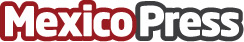 Metallica busca talento en México para sus próximos conciertos en marzoEl cuarteto de San francisco busca talento mexicano para abrir sus conciertos en Ciudad de México de los días 1,3 y 5 del próximo mes de marzo.Datos de contacto:Nota de prensa publicada en: https://www.mexicopress.com.mx/metallica-busca-talento-en-mexico-para-sus Categorías: Nacional Música Comunicación Entretenimiento Eventos http://www.mexicopress.com.mx